              Career Opportunities Newsletter|                Career Opportunities Newsletter|                Career Opportunities Newsletter|     How to Stay Informed To get the most current career opportunities, text @CCINFO to 81010.  You will receive                                                          a text message any time there is a job opening, or new career opportunity. The other way                                                                           to get the most current information is to check out the Career Website:                                                              https://goo.gl/VSsNpW.  The website has information about personal learning requirements,                  apprenticeship connection, as well as, job opportunities.     Career Exposure Opportunities:     Volunteer Opportunity: Math Tutors at Ockley Green: Ockley Green Middle School in association with Sun School after school                                                            program needs homework math tutors during after school hours between 4pm and 5:30pm,                                                    Mon-Thurs. Flexible!, your help makes a difference! Contact: Dr. Martini (amartini@pps.net)High School Summer Nurse Camp      Shadow nurses in various health care settings Complete CPR certification and HIPAA training Meet with current nursing students, faculty, staff and alumni     Tour the campus     Learning:Infection control and proper hand washing techniquesHow to take blood pressure and vitalsHow to prepare for college and getting into nursing schoolIn the UPSON Learning Resource CenterSummer Camp Opportunity:Each STEM-based camp will educate the students about careers in transportation such                                                                                      as engineering and planning, many students are unaware of the opportunities that exist within                                                                                       the transportation field. Students will be fully immersed in the college experience living in                                                     residence halls, eating in campus dining halls, attending lectures with college faculty, and                                                                            working hands-on in state of the art labs and classrooms. They will learn how to conduct research,                                                  learn college prep and study skills, build self-awareness, learn healthy life skills, gain exposure                                                        to community-based organizations, explore philanthropic endeavors and more.Applications can be found here:https://trec.pdx.edu/education/k-12-educationSimple Finance Career Day 4/16/19Students should go to: http://bit.ly/SIMPLE2019 and register online. Then print, fill out this                                                      paper application form, have your parent/guardian sign off and turn it in to your school’s                                                                        Career Coordinator.Construction Foundation:The Construct Foundation is partnering with the Portland Innovation Quadrant to run our                                                                                      5th annual two-week immersive design challenge this summer for high-school-aged students.                             It's a really cool (FREE!) opportunity and we're hoping you might help us to recruit students to the program.The design challenge is a two-week commitment at the end of June (6/17-6/28), and this year the topic                                                  will be around health and wellness in vulnerable communities.  In the two weeks, we teach students                                                                                  the design thinking process, guide them through the design process in the problem space, support                                                                                                them as they design a solution concept that could feasibly live in the real world, and coach them as                                                            they create a pitch of their idea.  The videos ("Future of Food" or "Future of Livable Cities") of our past                                       design challenges might help students to understand what they can expect from the experience. Students can apply through our application linkUniversity of Portland School of Nursing Career Day 4/17/19Students should go to: http://bit.ly/UPNursing2019 and register online. Then print, fill out this paper application                                                  form, have your parent/guardian sign off and turn it in to your school’s Career Coordinator.Legacy Emanuel Specialty Care Career Day 4/18/19Students should go to: http://bit.ly/LegacySC2019  and register online. Then print, fill out                                                                 this paper application form, have your parent/guardian sign off and turn it in to your school’s                                           Career Coordinator.Oregon Humane Society Career Day 4/23/19This career day gives students the opportunity to explore jobs and careers associated with the                                                        Oregon Humane Society. Students will take a tour of the shelter, see a surgery, and learn what it                                                takes to work with and on behalf of animals at a progressive animal welfare organization. Students                                              will learn about volunteer opportunities and different career paths in Veterinary Care, Communications, Investigations, Graphic Design, and more.Students should go to: http://bit.ly/OHSApril2019 Kaiser Permanente 4/25/19Visit Kaiser Permanente’s Simulation Lab! Get a behind-the-scenes look at learning to work with                                                      patients. Tour Kaiser’s high-tech Simulation Lab, used for training real medical professionals, and                                           witness or participate in a real simulation.Students should go to: http://bit.ly/KPSimLab2019 Upcoming Career Highlight Events April 2019 - Registration opened March 1 
April 15           Advanced Nursing – highly encouraged for students that have attended a                                                                               Basic Nursing Career Highlight                  April 22           Physician                                  April 25           Nurse Practitioner/                                                      Physician AssistantMay 2019 - Registration opens April 1May 3             Birth Center                              May 4             Diagnostic Imaging                 May 13           Radiation Oncology                                       May 18           RN/Clinic Management    Summer Veterinary Experience: The Carlson College of Veterinary Medicine hosts the Summer Veterinary Experience (SVE) for high school                                             students that are interested in Veterinary Medicine. These students must be going into their Junior or Senior year                                                                           of High School fall of 2019.     SVE will run from August 4th to August 9th on OSU campus. We will be accepting 24 students with several                                                      full scholarships available for students who qualify. Please circulate the attached flyer to interested groups and                                              refer students to visit our website to complete the application at:                                                                                                                                                                                                 http://vetmed.oregonstate.edu/osu-summer-veterinary-experience. The application closes on April 15, 2019. 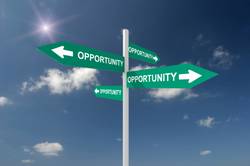    How to Stay Informed To get the most current career opportunities, text @CCINFO to 81010.  You will receive                                                          a text message any time there is a job opening, or new career opportunity. The other way                                                                           to get the most current information is to check out the Career Website:                                                              https://goo.gl/VSsNpW.  The website has information about personal learning requirements,                  apprenticeship connection, as well as, job opportunities.     Career Exposure Opportunities:     Volunteer Opportunity: Math Tutors at Ockley Green: Ockley Green Middle School in association with Sun School after school                                                            program needs homework math tutors during after school hours between 4pm and 5:30pm,                                                    Mon-Thurs. Flexible!, your help makes a difference! Contact: Dr. Martini (amartini@pps.net)High School Summer Nurse Camp      Shadow nurses in various health care settings Complete CPR certification and HIPAA training Meet with current nursing students, faculty, staff and alumni     Tour the campus     Learning:Infection control and proper hand washing techniquesHow to take blood pressure and vitalsHow to prepare for college and getting into nursing schoolIn the UPSON Learning Resource CenterSummer Camp Opportunity:Each STEM-based camp will educate the students about careers in transportation such                                                                                      as engineering and planning, many students are unaware of the opportunities that exist within                                                                                       the transportation field. Students will be fully immersed in the college experience living in                                                     residence halls, eating in campus dining halls, attending lectures with college faculty, and                                                                            working hands-on in state of the art labs and classrooms. They will learn how to conduct research,                                                  learn college prep and study skills, build self-awareness, learn healthy life skills, gain exposure                                                        to community-based organizations, explore philanthropic endeavors and more.Applications can be found here:https://trec.pdx.edu/education/k-12-educationSimple Finance Career Day 4/16/19Students should go to: http://bit.ly/SIMPLE2019 and register online. Then print, fill out this                                                      paper application form, have your parent/guardian sign off and turn it in to your school’s                                                                        Career Coordinator.Construction Foundation:The Construct Foundation is partnering with the Portland Innovation Quadrant to run our                                                                                      5th annual two-week immersive design challenge this summer for high-school-aged students.                             It's a really cool (FREE!) opportunity and we're hoping you might help us to recruit students to the program.The design challenge is a two-week commitment at the end of June (6/17-6/28), and this year the topic                                                  will be around health and wellness in vulnerable communities.  In the two weeks, we teach students                                                                                  the design thinking process, guide them through the design process in the problem space, support                                                                                                them as they design a solution concept that could feasibly live in the real world, and coach them as                                                            they create a pitch of their idea.  The videos ("Future of Food" or "Future of Livable Cities") of our past                                       design challenges might help students to understand what they can expect from the experience. Students can apply through our application linkUniversity of Portland School of Nursing Career Day 4/17/19Students should go to: http://bit.ly/UPNursing2019 and register online. Then print, fill out this paper application                                                  form, have your parent/guardian sign off and turn it in to your school’s Career Coordinator.Legacy Emanuel Specialty Care Career Day 4/18/19Students should go to: http://bit.ly/LegacySC2019  and register online. Then print, fill out                                                                 this paper application form, have your parent/guardian sign off and turn it in to your school’s                                           Career Coordinator.Oregon Humane Society Career Day 4/23/19This career day gives students the opportunity to explore jobs and careers associated with the                                                        Oregon Humane Society. Students will take a tour of the shelter, see a surgery, and learn what it                                                takes to work with and on behalf of animals at a progressive animal welfare organization. Students                                              will learn about volunteer opportunities and different career paths in Veterinary Care, Communications, Investigations, Graphic Design, and more.Students should go to: http://bit.ly/OHSApril2019 Kaiser Permanente 4/25/19Visit Kaiser Permanente’s Simulation Lab! Get a behind-the-scenes look at learning to work with                                                      patients. Tour Kaiser’s high-tech Simulation Lab, used for training real medical professionals, and                                           witness or participate in a real simulation.Students should go to: http://bit.ly/KPSimLab2019 Upcoming Career Highlight Events April 2019 - Registration opened March 1 
April 15           Advanced Nursing – highly encouraged for students that have attended a                                                                               Basic Nursing Career Highlight                  April 22           Physician                                  April 25           Nurse Practitioner/                                                      Physician AssistantMay 2019 - Registration opens April 1May 3             Birth Center                              May 4             Diagnostic Imaging                 May 13           Radiation Oncology                                       May 18           RN/Clinic Management    Summer Veterinary Experience: The Carlson College of Veterinary Medicine hosts the Summer Veterinary Experience (SVE) for high school                                             students that are interested in Veterinary Medicine. These students must be going into their Junior or Senior year                                                                           of High School fall of 2019.     SVE will run from August 4th to August 9th on OSU campus. We will be accepting 24 students with several                                                      full scholarships available for students who qualify. Please circulate the attached flyer to interested groups and                                              refer students to visit our website to complete the application at:                                                                                                                                                                                                 http://vetmed.oregonstate.edu/osu-summer-veterinary-experience. The application closes on April 15, 2019. 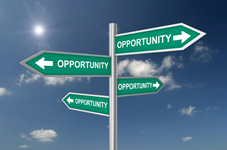 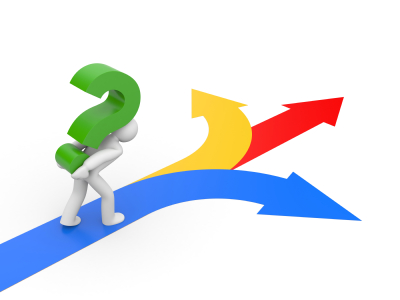    How to Stay Informed To get the most current career opportunities, text @CCINFO to 81010.  You will receive                                                          a text message any time there is a job opening, or new career opportunity. The other way                                                                           to get the most current information is to check out the Career Website:                                                              https://goo.gl/VSsNpW.  The website has information about personal learning requirements,                  apprenticeship connection, as well as, job opportunities.     Career Exposure Opportunities:     Volunteer Opportunity: Math Tutors at Ockley Green: Ockley Green Middle School in association with Sun School after school                                                            program needs homework math tutors during after school hours between 4pm and 5:30pm,                                                    Mon-Thurs. Flexible!, your help makes a difference! Contact: Dr. Martini (amartini@pps.net)High School Summer Nurse Camp      Shadow nurses in various health care settings Complete CPR certification and HIPAA training Meet with current nursing students, faculty, staff and alumni     Tour the campus     Learning:Infection control and proper hand washing techniquesHow to take blood pressure and vitalsHow to prepare for college and getting into nursing schoolIn the UPSON Learning Resource CenterSummer Camp Opportunity:Each STEM-based camp will educate the students about careers in transportation such                                                                                      as engineering and planning, many students are unaware of the opportunities that exist within                                                                                       the transportation field. Students will be fully immersed in the college experience living in                                                     residence halls, eating in campus dining halls, attending lectures with college faculty, and                                                                            working hands-on in state of the art labs and classrooms. They will learn how to conduct research,                                                  learn college prep and study skills, build self-awareness, learn healthy life skills, gain exposure                                                        to community-based organizations, explore philanthropic endeavors and more.Applications can be found here:https://trec.pdx.edu/education/k-12-educationSimple Finance Career Day 4/16/19Students should go to: http://bit.ly/SIMPLE2019 and register online. Then print, fill out this                                                      paper application form, have your parent/guardian sign off and turn it in to your school’s                                                                        Career Coordinator.Construction Foundation:The Construct Foundation is partnering with the Portland Innovation Quadrant to run our                                                                                      5th annual two-week immersive design challenge this summer for high-school-aged students.                             It's a really cool (FREE!) opportunity and we're hoping you might help us to recruit students to the program.The design challenge is a two-week commitment at the end of June (6/17-6/28), and this year the topic                                                  will be around health and wellness in vulnerable communities.  In the two weeks, we teach students                                                                                  the design thinking process, guide them through the design process in the problem space, support                                                                                                them as they design a solution concept that could feasibly live in the real world, and coach them as                                                            they create a pitch of their idea.  The videos ("Future of Food" or "Future of Livable Cities") of our past                                       design challenges might help students to understand what they can expect from the experience. Students can apply through our application linkUniversity of Portland School of Nursing Career Day 4/17/19Students should go to: http://bit.ly/UPNursing2019 and register online. Then print, fill out this paper application                                                  form, have your parent/guardian sign off and turn it in to your school’s Career Coordinator.Legacy Emanuel Specialty Care Career Day 4/18/19Students should go to: http://bit.ly/LegacySC2019  and register online. Then print, fill out                                                                 this paper application form, have your parent/guardian sign off and turn it in to your school’s                                           Career Coordinator.Oregon Humane Society Career Day 4/23/19This career day gives students the opportunity to explore jobs and careers associated with the                                                        Oregon Humane Society. Students will take a tour of the shelter, see a surgery, and learn what it                                                takes to work with and on behalf of animals at a progressive animal welfare organization. Students                                              will learn about volunteer opportunities and different career paths in Veterinary Care, Communications, Investigations, Graphic Design, and more.Students should go to: http://bit.ly/OHSApril2019 Kaiser Permanente 4/25/19Visit Kaiser Permanente’s Simulation Lab! Get a behind-the-scenes look at learning to work with                                                      patients. Tour Kaiser’s high-tech Simulation Lab, used for training real medical professionals, and                                           witness or participate in a real simulation.Students should go to: http://bit.ly/KPSimLab2019 Upcoming Career Highlight Events April 2019 - Registration opened March 1 
April 15           Advanced Nursing – highly encouraged for students that have attended a                                                                               Basic Nursing Career Highlight                  April 22           Physician                                  April 25           Nurse Practitioner/                                                      Physician AssistantMay 2019 - Registration opens April 1May 3             Birth Center                              May 4             Diagnostic Imaging                 May 13           Radiation Oncology                                       May 18           RN/Clinic Management    Summer Veterinary Experience: The Carlson College of Veterinary Medicine hosts the Summer Veterinary Experience (SVE) for high school                                             students that are interested in Veterinary Medicine. These students must be going into their Junior or Senior year                                                                           of High School fall of 2019.     SVE will run from August 4th to August 9th on OSU campus. We will be accepting 24 students with several                                                      full scholarships available for students who qualify. Please circulate the attached flyer to interested groups and                                              refer students to visit our website to complete the application at:                                                                                                                                                                                                 http://vetmed.oregonstate.edu/osu-summer-veterinary-experience. The application closes on April 15, 2019. 